ПРАВИТЕЛЬСТВО НОВОСИБИРСКОЙ ОБЛАСТИПОСТАНОВЛЕНИЕот 21 мая 2024 г. N 235-пОБ УТВЕРЖДЕНИИ ПОРЯДКА ПРОВЕДЕНИЯ ОТБОРА СОЦИАЛЬНООРИЕНТИРОВАННЫХ НЕКОММЕРЧЕСКИХ ОРГАНИЗАЦИЙ ДЛЯ ОКАЗАНИЯИНФОРМАЦИОННОЙ ПОДДЕРЖКИ В ФОРМЕ СОДЕЙСТВИЯ В СОЗДАНИИОФИЦИАЛЬНЫХ САЙТОВ В ИНФОРМАЦИОННО-ТЕЛЕКОММУНИКАЦИОННОЙ СЕТИ"ИНТЕРНЕТ" И (ИЛИ) ОБЕСПЕЧЕНИИ ИХ ФУНКЦИОНИРОВАНИЯ ПУТЕМИСПОЛЬЗОВАНИЯ ФЕДЕРАЛЬНОЙ ГОСУДАРСТВЕННОЙ ИНФОРМАЦИОННОЙСИСТЕМЫ "ЕДИНЫЙ ПОРТАЛ ГОСУДАРСТВЕННЫХИ МУНИЦИПАЛЬНЫХ УСЛУГ (ФУНКЦИЙ)"В соответствии с постановлением Правительства Российской Федерации от 29.11.2023 N 2022 "Об утверждении Правил осуществления информационной поддержки социально ориентированным некоммерческим организациям в форме содействия в создании официальных сайтов в информационно-телекоммуникационной сети "Интернет" и (или) обеспечении их функционирования путем использования федеральной государственной информационной системы "Единый портал государственных и муниципальных услуг (функций)" Правительство Новосибирской области постановляет:1. Утвердить прилагаемый Порядок проведения отбора социально ориентированных некоммерческих организаций для оказания информационной поддержки в форме содействия в создании официальных сайтов в информационно-телекоммуникационной сети "Интернет" и (или) обеспечении их функционирования путем использования федеральной государственной информационной системы "Единый портал государственных и муниципальных услуг (функций)".2. Определить министерство региональной политики Новосибирской области органом, уполномоченным на проведение отбора социально ориентированных некоммерческих организаций для оказания информационной поддержки в форме содействия в создании официальных сайтов в информационно-телекоммуникационной сети "Интернет" и (или) обеспечении их функционирования путем использования федеральной государственной информационной системы "Единый портал государственных и муниципальных услуг (функций)", формирование, актуализацию и обеспечение направления от имени Правительства Новосибирской области сведений о социально ориентированных некоммерческих организациях, имеющих или утративших право на получение информационной поддержки, в Министерство цифрового развития, связи и массовых коммуникаций Российской Федерации.3. Контроль за исполнением настоящего постановления возложить на первого заместителя Губернатора Новосибирской области Петухова Ю.Ф.Губернатор Новосибирской областиА.А.ТРАВНИКОВУтвержденпостановлениемПравительства Новосибирской областиот 21.05.2024 N 235-пПОРЯДОКПРОВЕДЕНИЯ ОТБОРА СОЦИАЛЬНО ОРИЕНТИРОВАННЫХНЕКОММЕРЧЕСКИХ ОРГАНИЗАЦИЙ ДЛЯ ОКАЗАНИЯ ИНФОРМАЦИОННОЙПОДДЕРЖКИ В ФОРМЕ СОДЕЙСТВИЯ В СОЗДАНИИ ОФИЦИАЛЬНЫХ САЙТОВВ ИНФОРМАЦИОННО-ТЕЛЕКОММУНИКАЦИОННОЙ СЕТИ "ИНТЕРНЕТ" И(ИЛИ) ОБЕСПЕЧЕНИИ ИХ ФУНКЦИОНИРОВАНИЯ ПУТЕМ ИСПОЛЬЗОВАНИЯФЕДЕРАЛЬНОЙ ГОСУДАРСТВЕННОЙ ИНФОРМАЦИОННОЙ СИСТЕМЫ "ЕДИНЫЙПОРТАЛ ГОСУДАРСТВЕННЫХ И МУНИЦИПАЛЬНЫХ УСЛУГ (ФУНКЦИЙ)"1. Порядок проведения отбора социально ориентированных некоммерческих организаций для оказания информационной поддержки в форме содействия в создании официальных сайтов в информационно-телекоммуникационной сети "Интернет" и (или) обеспечении их функционирования путем использования федеральной государственной информационной системы "Единый портал государственных и муниципальных услуг (функций)" (далее - Порядок) разработан в соответствии с Правилами осуществления информационной поддержки социально ориентированным некоммерческим организациям в форме содействия в создании официальных сайтов в информационно-телекоммуникационной сети "Интернет" и (или) обеспечении их функционирования путем использования федеральной государственной информационной системы "Единый портал государственных и муниципальных услуг (функций)", утвержденными постановлением Правительства Российской Федерации от 29.11.2023 N 2022 (далее - Правила), в целях реализации пункта 12 статьи 31.1 Федерального закона от 12.01.1996 N 7-ФЗ "О некоммерческих организациях", пункта 3 статьи 6 Закона Новосибирской области от 07.11.2011 N 139-ОЗ "О государственной поддержке социально ориентированных некоммерческих организаций в Новосибирской области".2. Порядок определяет процедуру проведения отбора социально ориентированных некоммерческих организаций для оказания информационной поддержки в форме содействия в создании официальных сайтов в информационно-телекоммуникационной сети "Интернет" и (или) обеспечении их функционирования путем использования федеральной государственной информационной системы "Единый портал государственных и муниципальных услуг (функций)" (далее - информационная поддержка).3. Информационная поддержка осуществляется федеральным органом исполнительной власти, указанным в пункте 3 Правил (далее - оператор), по результатам проведенного министерством региональной политики Новосибирской области (далее - министерство) отбора.4. Информационная поддержка оказывается социально ориентированным некоммерческим организациям, включенным в реестр социально ориентированных некоммерческих организаций в соответствии с постановлением Правительства Российской Федерации от 30.07.2021 N 1290 "О реестре социально ориентированных некоммерческих организаций" (далее - организация) и соответствующим требованиям, определенным пунктом 5 настоящего Порядка.5. Возможность получения информационной поддержки предоставляется организации в случае, если она зарегистрирована в установленном порядке на территории Новосибирской области не менее чем за один год до дня подачи заявки, предусмотренной пунктом 6 Правил, и соответствует требованиям, указанным в пункте 5 Правил.6. Отбор организаций для предоставления информационной поддержки осуществляется министерством не реже одного раза в три года с учетом необходимости соблюдения срока, указанного в пункте 21 Порядка, на основании предложений (заявок), направленных организациями для участия в отборе, исходя из соответствия организаций требованиям, установленным пунктом 5 Порядка, и очередности поступления заявок на участие в отборе, в рамках предельного количества организаций, имеющих право на получение информационной поддержки, установленного для Новосибирской области согласно приложению к Правилам.7. В целях проведения отбора для предоставления информационной поддержки министерство:1) издает приказ об объявлении отбора, которым:а) определяет:место и/или способ подачи заявок на участие в отборе (далее - заявки);даты начала подачи и окончания приема заявок;б) утверждает:форму заявки;положение о комиссии по рассмотрению заявок (далее - комиссия) и состав комиссии;2) размещает объявление о проведении отбора в соответствии с пунктом 8 Порядка;3) организует консультирование по вопросам подготовки заявок;4) организует прием, регистрацию заявок;5) обеспечивает сохранность поданных заявок;6) запрашивает в соответствующих органах и организациях документы в соответствии с пунктом 13 Порядка, передает заявки на рассмотрение комиссии;7) на основании решения комиссии размещает информацию о результатах отбора в соответствии с пунктом 20 Порядка.8. Объявление о проведении отбора и Порядок размещаются в открытом доступе на информационных ресурсах в сети "Интернет", определенных приказом министерства (далее - информационные ресурсы), не позднее чем за 30 календарных дней до окончания срока приема заявок.9. Объявление о проведении отбора содержит:1) срок проведения отбора;2) дату начала подачи и дату окончания приема заявок, которая не может быть ранее 20-го календарного дня, следующего за днем размещения объявления о проведении отбора;3) наименование, место нахождения, почтовый адрес, адрес электронной почты министерства;4) место приема заявок или доменное имя, и (или) сетевой адрес, и (или) указатель страниц сайта в сети "Интернет", на котором обеспечивается проведение отбора (далее - сайт);5) требования к организациям в соответствии с пунктом 5 Порядка и перечень документов, представляемых организациями для подтверждения их соответствия указанным требованиям в соответствии с пунктом 10 Порядка;6) порядок подачи заявок организациями и требования, предъявляемые к форме и содержанию заявок, в соответствии с пунктами 11 - 12 Порядка;7) порядок отзыва заявок организациями, порядок возврата заявок организаций, порядок внесения изменений в заявки организаций в соответствии с пунктом 14 Порядка;8) правила рассмотрения заявок в соответствии с пунктами 17 - 19 Порядка;9) порядок предоставления организациям разъяснений положений объявления о проведении отбора, в том числе даты начала и окончания срока такого предоставления, номера телефонов и адреса электронной почты, по которым министерство предоставляет организациям разъяснения положений объявления о проведении отбора;10) срок размещения результатов отбора в открытом доступе на информационных ресурсах в соответствии с пунктом 20 Порядка.10. Для участия в отборе организация представляет в министерство следующие документы:1) заявку о предоставлении информационной поддержки по форме, утвержденной приказом министерства об объявлении отбора, которая содержит:а) полное и сокращенное (при наличии) наименование организации, основной государственный регистрационный номер (ОГРН), идентификационный номер налогоплательщика (ИНН), место нахождения, контактные данные организации (номер телефона и адрес электронной почты), руководителя организации (номер телефона и адрес электронной почты);б) информацию о согласии на публикацию (размещение) в сети "Интернет" информации об организации и подаваемой заявке;в) согласие на обработку персональных данных физических лиц, если информация (в том числе документы), включенная в состав заявки, содержит такие данные;г) информацию о соответствии организации требованиям, указанным в пункте 5 Порядка;д) обязательство организации в случае предоставления ей информационной поддержки по направлению в министерство информации об изменении сведений о ней (полное и сокращенное наименование организации; контактные данные организации (место нахождения, номер телефона и адрес электронной почты), руководителя организации (номер телефона и адрес электронной почты), а также об изменении любого из обстоятельств, предусмотренных пунктом 5 Порядка, в течение 5 дней с даты такого изменения;2) копию действующей редакции устава организации;3) копии документов (информацию), подтверждающих осуществление организацией видов деятельности, указанных в подпункте "а" пункта 5 Правил;4) копии документов, подтверждающих полномочия лица на подачу заявки от имени организации, в случае если заявку подает лицо, сведения о котором как о лице, имеющем право без доверенности действовать от имени организации, не содержатся в едином государственном реестре юридических лиц, заверенные печатью (при наличии) организации и подписью руководителя организации или уполномоченного лица.Организация несет ответственность за достоверность содержащейся в документах информации.11. Одна организация в рамках отбора может подать не более одной заявки.12. Заявка и документы, указанные в пункте 10 Порядка, в соответствии со способом подачи заявок, определенным приказом министерства об объявлении отбора, представляются организацией в электронном виде на сайт или на бумажном носителе непосредственно в министерство или направляются почтовым отправлением по юридическому адресу министерства до даты окончания приема заявок, определенной приказом министерства об объявлении отбора.В случае подачи заявки в электронном виде организация размещает входящие в ее состав документы на сайте, при этом документы должны соответствовать следующим требованиям:1) быть хорошо читаемы, преобразованы в электронную форму в формате DOC и (или) PDF путем сканирования документа на бумажном носителе, с передачей цвета;2) файл должен содержать один полный документ (сканировать документы необходимо целиком, а не постранично);3) название файла должно совпадать с заголовком документа или давать ясное понимание назначения документа.В случае подачи заявки на бумажном носителе все документы должны быть сброшюрованы, пронумерованы, скреплены печатью (при наличии) организации и удостоверены подписью руководителя организации или уполномоченного лица.Заявка и документы, указанные в пункте 10 Порядка, регистрируются министерством в день поступления в министерство на бумажном носителе или в день размещения на сайте в электронном виде.13. Министерство на стадии приема заявок и документов, представленных организациями в соответствии с пунктом 10 Порядка, в том числе в рамках межведомственного информационного взаимодействия, запрашивает в соответствующих органах и организациях следующие документы:1) справку об исполнении налогоплательщиком (плательщиком сбора, плательщиком страховых взносов, налоговым агентом) обязанности по уплате налогов, сборов, страховых взносов, пеней, штрафов, процентов, подлежащих уплате в соответствии с законодательством Российской Федерации о налогах и сборах;2) выписку из Единого государственного реестра юридических лиц;3) выписку из реестра социально ориентированных некоммерческих организаций в виде выписки о наличии организации в реестре социально ориентированных некоммерческих организаций либо информации об отсутствии запрашиваемых сведений;4) сведения, содержащиеся в реестре дисквалифицированных лиц, в виде выписки о конкретном дисквалифицированном лице либо информации об отсутствии запрашиваемых сведений;5) сведения, содержащиеся в перечне организаций и физических лиц, в отношении которых имеются сведения об их причастности к экстремистской деятельности или терроризму, либо в перечне организаций и физических лиц, в отношении которых имеются сведения об их причастности к распространению оружия массового поражения;6) сведения, содержащиеся в реестре иностранных агентов, в виде выписки о включении в реестр юридического лица с указанием даты принятия решения либо информации об отсутствии запрашиваемых сведений;7) сведения о привлечении организации к административной ответственности по административным правонарушениям, предусмотренным статьями 13.15, 20.2 и 20.3.3 Кодекса Российской Федерации об административных правонарушениях, либо информацию об отсутствии запрашиваемых сведений.Организация вправе представить данные документы при подаче заявки в министерство по собственной инициативе.14. Заявка может быть изменена или отозвана организацией до окончания срока приема заявок путем направления в министерство заявления в соответствии с пунктом 12 Порядка.Внесение изменений в заявку допускается в случае представления для включения в ее состав дополнительной информации (в том числе документов), исправления описок, опечаток, грамматических ошибок.Измененные заявки принимаются министерством до окончания срока приема заявок, определенного приказом министерства об объявлении отбора.Отозванные заявки возвращаются организациям в течение десяти рабочих дней с даты получения министерством заявления организации и не учитываются при определении количества организаций, заявки которых были рассмотрены.15. Министерство принимает поступившие заявки и приложенные к ним документы и в течение десяти рабочих дней со дня окончания срока приема заявок размещает информацию обо всех заявках, включая наименование организации, ее основной государственный регистрационный номер, идентификационный номер налогоплательщика, в открытом доступе на информационных ресурсах.16. Министерство не позднее 15 рабочих дней со дня окончания срока приема заявок направляет заявки и документы, представленные организациями в соответствии с пунктом 10 Порядка, а также полученные министерством в том числе в рамках межведомственного информационного взаимодействия в соответствии с пунктом 13 Порядка, для рассмотрения в комиссию.17. Комиссия в течение 25 рабочих дней со дня окончания срока приема заявок проверяет их на соответствие требованиям, установленным пунктами 4, 5, 10 - 12 Порядка.18. Основаниями для отклонения заявки на стадии рассмотрения заявок являются:1) несоответствие организации требованиям, установленным пунктами 4, 5 Порядка;2) непредставление документов, предусмотренных пунктом 10 Порядка, либо представление их не в полном объеме;3) несоответствие представленных организацией заявки и документов требованиям, установленным пунктом 12 Порядка;4) недостоверность представленной организацией информации;5) подача заявки после даты, определенной для подачи заявок.При наличии оснований для отклонения заявки комиссия в течение 25 рабочих дней со дня окончания срока подачи заявок направляет организации письменное уведомление об отклонении заявки с указанием причин такого отклонения по адресу, указанному в заявке.Не может являться основанием для отклонения заявки наличие в заявке и документах в составе заявки описок, опечаток, грамматических ошибок, за исключением случаев, когда такие ошибки влияют на оценку содержания представленных документов.19. Решение об определении организаций, имеющих по результатам отбора право на предоставление информационной поддержки, принимается комиссией в течение 25 рабочих дней со дня окончания срока приема заявок в соответствии с пунктом 6 Порядка.Результаты работы комиссии оформляются протоколом о результатах отбора (далее - протокол), который содержит сведения об участниках заседания комиссии, о результатах рассмотрения заявок, список организаций, имеющих право на получение информационной поддержки.Протокол подписывается председательствующим и секретарем комиссии в течение трех рабочих дней после принятия решения комиссией.20. В течение трех рабочих дней со дня подписания протокола министерство:1) размещает на информационных ресурсах информацию о результатах отбора, включающую следующие сведения:а) информацию об организациях, заявки которых были рассмотрены;б) информацию об организациях, заявки которых были отклонены, с указанием причин их отклонения, в том числе положений объявления о проведении отбора, которым не соответствуют такие заявки;в) наименование и основной государственный регистрационный номер организаций, имеющих право на получение информационной поддержки по результатам отбора;2) формирует сведения об организациях, имеющих право на получение информационной поддержки (далее - сведения), содержащие следующую информацию:полное и сокращенное наименование организации;основной государственный регистрационный номер;контактные данные организации (место нахождения, номер телефона и адрес электронной почты), руководителя организации (номер телефона и адрес электронной почты).21. В течение 30 дней со дня формирования, но не позднее 1 октября года, в котором проведен отбор, министерство обеспечивает направление сведений оператору.22. Не позднее 15 рабочих дней со дня установления факта изменения сведений министерство актуализирует сведения и обеспечивает информирование оператора об изменении сведений.23. Не позднее пяти рабочих дней со дня установления факта изменения любого из обстоятельств, предусмотренных пунктом 5 Порядка, министерство обеспечивает информирование оператора об утрате организацией права на получение информационной поддержки.24. Дополнительный отбор может проводится не чаще одного раза в год:1) в случае утраты организацией права на получение информационной поддержки в связи с изменением любого из обстоятельств, предусмотренных пунктами 4, 5 Порядка;2) если в ходе проведения отбора в соответствии с Порядком количество организаций, по результатам отбора имеющих право на получение информационной поддержки, меньше предельного количества организаций, установленного для Новосибирской области согласно приложению к Правилам;3) в случае отказа организации от получения информационной поддержки.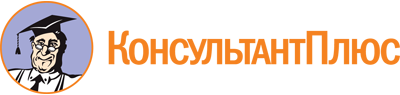 Постановление Правительства Новосибирской области от 21.05.2024 N 235-п
"Об утверждении порядка проведения отбора социально ориентированных некоммерческих организаций для оказания информационной поддержки в форме содействия в создании официальных сайтов в информационно-телекоммуникационной сети "Интернет" и (или) обеспечении их функционирования путем использования федеральной государственной информационной системы "Единый портал государственных и муниципальных услуг (функций)"Документ предоставлен КонсультантПлюс

www.consultant.ru

Дата сохранения: 11.06.2024
 